建築物の新築等の届出書年　　　月　　　日　北九州市八幡西区長　　様住所　　　　　　　　　　　　　　　　　　　(電話)　　　　　　　　　　　　　　　　　　　氏名　　　　　　　　　　　　　　　　　印　　(法人にあっては、名称及び代表者の氏名)　　　　　　　　　北九州市住居表示に関する条例第３条第１項の規定により届け出ます。記注1　氏名の記載を自署する場合は、押印を省略することができます。　2　建築物の届出前の表示の欄は、新築の場合は記入する必要はありません。　3　建築物の届出後の表示の欄は、市で記入しますので、記入する必要はありません。　4　※印の欄は、該当するものを○で囲んでください。注　建築物の主たる出入口の位置及び出入口から道路への通路を分かりやすく記入してください。氏名又は名称氏名又は名称建築物届出前の表示北九州市　　　　区　　　　　　　　　　　番　　　　　　号建築物届出後の表示北九州市　八幡西区　　　　　　　　　　　番　　　　　　号建築物用　　　　途※ １ 一般住居　２ 事務所　３ 店舗　４ アパート・マンション５ その他(　　　　　　　　)建築物構　　　　造※ １ 木造　２ 鉄筋・鉄骨（　　　　階建）届出の理由届出の理由年　　　月　　　日※ １ 新築　２ 移転　３ 出入口変更　４ 通路変更　５ 廃止６ その他（　　　　　　　）備　　　考備　　　考係係長課長台帳記入通知日表示板取付日建築物の位置図建築物の位置図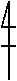 